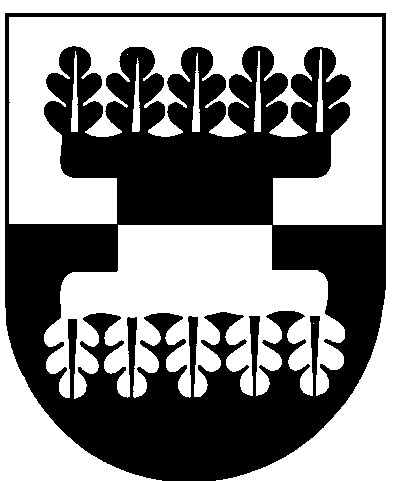 ŠILALĖS RAJONO SAVIVALDYBĖS ADMINISTRACIJOSDIREKTORIUSĮSAKYMASDĖL ŠILALĖS RAJONO SAVIVALDYBĖS ADMINISTRACIJOS DIREKTORIAUS . GEGUŽĖS 30 D. ĮSAKYMO NR.DĮV-752 „DĖL ŽEMĖS VALDOS PROJEKTO RENGIMO“ PAKEITIMO   . birželio 25 d. Nr. DĮV-873Šilalė	Vadovaudamasis Lietuvos Respublikos vietos savivaldos įstatymo 18  straipsnio 1 dalimi:               1. P a k e i č i u  Šilalės rajono savivaldybės administracijos direktoriaus . gegužės 30 d. įsakymo Nr.DĮV-752 „Dėl  žemės  valdos  projekto  rengimo“ 1 punktą  ir  jį  išdėstau   taip: „1. L e i d ž i u  pradėti  rengti žemės valdos projektą, namų valdos žemės sklypui, esančiam Šilalės m., Vingininkų g.15, padalinti“.            2. Paskelbti  šį  įsakymą  Savivaldybės  interneto tinklalapyje www.silale.lt.            Šis įsakymas gali būti skundžiamas Lietuvos Respublikos administracinių bylų teisenos įstatymo nustatyta tvarka.Direktorius                                                                                              Valdemaras JasevičiusSUDERINTA                                  SUDERINTA                                     Teisės ir viešosios tvarkos                   Investicijų ir statybos skyrius skyriaus vyr. specialistė                       skyriaus vedėjasRegina Kvederienė                              Stasys Aužbikas   2014-06-                                              2014-06- Aida Budrikienė2014-06-23  Išsiųsti: Investicijų ir statybos skyriui - 3 egz.